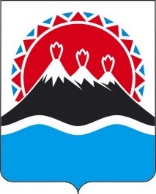 П О С Т А Н О В Л Е Н И ЕГУБЕРНАТОРА КАМЧАТСКОГО КРАЯПОСТАНОВЛЯЮ:1. Внести изменение в приложение 2 к постановлению Губернатора Камчатского края от 12.02.2021 №19 «Об общественных советах в Камчатском крае», дополнив пунктом 21 следующего содержания:«21. Общественный экспертный совет по вопросам культурного наследия.».2. Настоящее постановление вступает в силу после дня его официального опубликования.[Дата регистрации] № [Номер документа]г. Петропавловск-КамчатскийО внесении изменения в приложение 2 к постановлению Губернатора Камчатского края от 12.02.2021 № 19 «Об общественных советахв Камчатском крае»[горизонтальный штамп подписи 1]В.В. Солодов